Pregledni znanstveni članek/Review article(Razvrstitev posameznega članka po veljavni tipologiji za vodenje bibliografij v sistemu COBISS (Kooperativni online bibliografski sistem in servisi) (dostopno na: http://home.izum.si/COBISS/bibliografije/Tipologija_slv.pdf). Tipologijo lahko predlaga avtor in recenzent, končno odločitev sprejme glavni in odgovorni urednik).Naslov naj bo skladen z vsebino članka in dolg največ do 120 znakovPrevod naslova v angleščinoKljučne besede: ključna beseda 1; ključna beseda 2; ključna beseda 3; ključna beseda 4; ključna beseda 5 (ne ponavljati besed iz naslova)IZVLEČEK (Izvleček naj vsebuje približno 1.000 znakov (150–220 besed). Napisan naj bo v 3. osebi.)Uvod: Navesti je treba glavni problem, namen raziskave ter ključne spremenljivke raziskave. Metode: Natančno opišite uporabljeno raziskovalno metodo pregleda literature, način iskanja literature, uporabljene (mednarodne) baze podatkov, ključne besede iskanja, strategijo iskanja, kriterije za uvrstitev znanstvenega dela v pregled, način obdelave podatkov. Rezultati: Prikažite število zadetkov, uporabljene kriterije za dokončni nabor uporabljenih zadetkov, uporabite besedni prikaz rezultatov, navedite ključna spoznanja (kode) in kategorije kot rezultat pregleda kvalitativnega pregleda. Pri kvantitativni analizi opišite uporabljene statistične metode obdelave podatkov. Jasno naj bo razvidno za katere vrste raziskav so vključene v pregled literature iz vidika hierarhije dokazov.Diskusija in zaključek: Razpravljajte o ugotovitvah pregleda literature, primerjajte vaše ugotovitve z rezultati drugih primerljiv raziskav, razvijte nova spoznanja, ki jih je doprinesel pregled literature, navedite omejitve raziskave, uporabnost v praksi in priložnosti za nadaljnje raziskovanje.Key words: Key word 1; Key word 2; Key word 3; Key word 4; Key word 5ABSTRACT (Abstract naj vsebuje 150–220 besed. Napisan naj bo v tretji osebi.)Introduction:Methods: Results: Discussion and conclusions: Prejeto/Received: dd. mm. llll  Sprejeto/Accepted: dd. mm. llll (Izpolni uredništvo.)Članek naj bo pisan v jedrnatem in razumljivem slovenskem knjižnem jeziku in dolg največ 5.000 besed (približno 10 tipkanih strani).UvodV kategorijo preglednih znanstvenih raziskav sodijo: sistematični pregled literature, pregled literature, analiza koncepta, razpravni članek (v nadaljevanju pregledni znanstveni članek). Revija objavlja pregledne znanstvene raziskave, za katere je bilo zbiranje podatkov končano največ tri leta pred objavo članka v reviji.Pregledni znanstveni članek je pregled najnovejših raziskav o določenem predmetnem področju z namenom povzemati, analizirati, evalvirati ali sintetizirati informacije, ki so že bile publicirane. Znanstvena spoznanja niso le navedena, ampak tudi razložena, interpretirana, analizirana, kritično ovrednotena in predstavljena na znanstvenoraziskovalen način. Na osnovi kvantitativne obdelave podatkov predhodnih raziskav (metaanaliza) ali kvalitativne sinteze (metasinteza) rezultatov predhodnih raziskav prinaša nova spoznanja in koncepte za nadaljnje raziskovalno delo. Struktura preglednega znanstvenega članka je enaka kot pri izvirnem znanstvenem članku. V uvodu predstavimo znanstveno, konceptualno ali teoretično izhodišče, kot vodilo pregleda literature. Namen in ciljiUvod končamo z utemeljitvijo, zakaj je pregled potreben, zapišemo namen, cilje in raziskovalno vprašanje.  MetodeV metodah natančno opišemo uporabljen raziskovalni dizajn pregleda literature. Podpoglavja metod so: metode pregleda, rezultati pregleda, ocena kakovosti pregleda in opis obdelave podatkov. Metode pregleda vključujejo razvoj, testiranje in izbor iskalne strategije, vključitvene in izključitvene kriterije za uvrstitev v pregled, raziskane podatkovne baze, časovno obdobje objav, vrste objav z vidika hierarhije dokazov, ključne besede, jezik. Rezultati pregleda vključujejo število dobljenih zadetkov, število pregledanih raziskav, število vključenih raziskav in število izključenih raziskav (tabelarični prikaz). Ocena kakovosti pregleda in opis obdelave podatkov vključuje oceno uporabljenega pristopa in dobljenih rezultatov ter kakovost vključenih raziskav, uporabljene kriterije za dokončni nabor uporabljenih zadetkov, način obdelave podatkov. RezultatiRezultate prikažemo tako, da uporabimo diagram poteka raziskave skozi faze pregleda, pri izdelavi si lahko pomagamo z mednarodnimi standardi za prikaz rezultatov pregleda literature (primer PRISMA for systematic review). Naredimo analizo kakovosti vključenih raziskav z vidika uporabljenih raziskovalnih metod. Jasno naj bo razvidno, katere vrste raziskav glede na hierarhijo dokazov so vključene v pregled literature. Rezultate prikažemo besedno, v tabelah in slikah, navedemo ključna spoznanja glede na raziskovalni dizajn. Pri kvalitativni sintezi uporabimo kode in kategorije kot rezultat pregleda kvalitativne sinteze. Pri kvantitativni analizi opišemo uporabljene statistične metode obdelave podatkov iz vključenih znanstvenih del.Pri prikazu rezultatov v tabelah in slikah je potrebna pojasnitev vseh uporabljenih kratic. Rezultate prikažemo po postavljenih spremenljivkah, odgovorimo na raziskovalna vprašanja oz. hipoteze. Pri kvalitativnih raziskavah prikažemo potek oblikovanja kod in kategorij, za vsako kodo predstavimo eno do dve reprezentativni izjavi vključenih v raziskavo, ki najbolj predstavita oblikovano kodo. Naredimo shematični prikaz dobljenih kod in iz njih razvitih kategorij ter sodbo. Pri prikazu rezultatov uporabljamo matematične simbole (npr: p, s, χ2,, idr.)Tabele naj bodo označene z arabskimi zaporednimi številkami. Imeti morajo vsaj dva stolpca ter opisni naslov (nad tabelo), naslovno vrstico, morebitni zbirni stolpec in zbirno vrstico in legendo uporabljenih znakov. Opisni naslov, ter legenda morata biti v slovenščini in angleščini. V tabeli morajo biti izpolnjena vsa polja, obsegajo lahko največ 57 vrstic. Za njihovo oblikovanje naj velja naslednje: velikost črk 11, enojni razmik, pred in za vrstico 0,5 točke prostora, v prvem stolpcu in vseh stolpcih z besedilom leva poravnava, v stolpcih s statističnimi podatki leva poravnava, vmesne pokončne črte pri prikazu neizpisane. Opisni naslovi in legende tabel naj bodo v slovenščini in angleščini (primer: Tabela 1).Tabela 1: Naslov tabele v slovenščiniTable 1: Naslov tabele v angleščiniLegenda/Legend:  – povprečje/average, R – rang/rank, Min – minimum/minimum, Maks – maksimum/maximum, s – standardni odklon/standard deviationSlike naj bodo oštevilčene z arabskimi zaporednimi številkami. Podpisi k slikam (pod sliko) naj bodo v slovenščini in angleščini. Izraz slika uporabimo za grafe, sheme in fotografije. Uporabimo le dvodimenzionalne črno-bele grafične prikaze (lahko tudi šrafure) ter resolucijo vsaj 300 dpi (dot per inch), če so slike v dvorazsežnem koordinatnem sistemu, morata obe osi (x in y) vsebovati označbe, katere enote/mere vsebujeta (primer: Slika 1).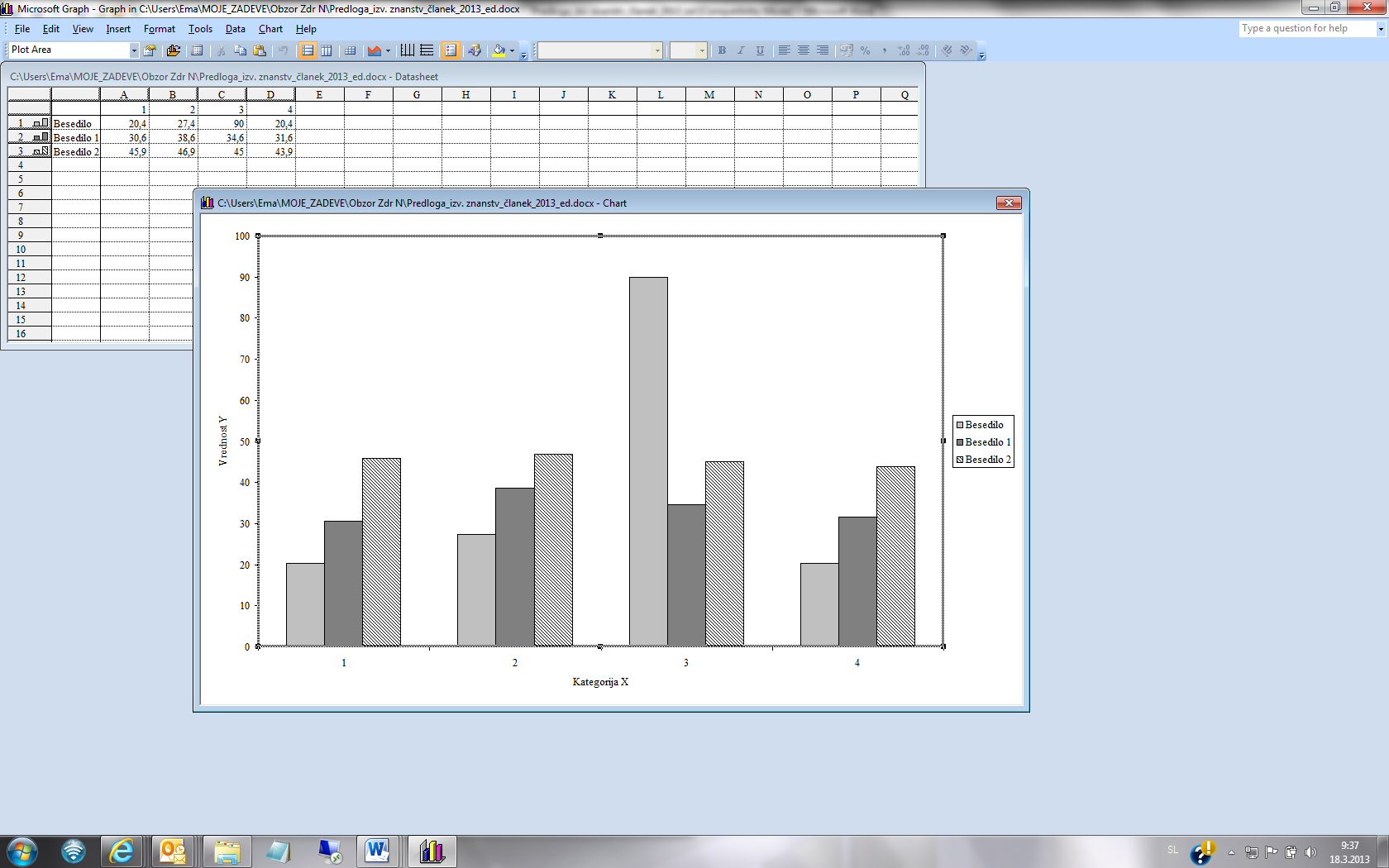 Slika 1: Naslov slike v slovenščini (v primeru fotografije dodamo (Foto: Priimek avtorja, Inicialka imena.)Figure 1: Naslov slike v angleščini (Photo: Priimek avtorja, Inicialka imena.)Skupno število slik in tabel naj bo največ pet. Tabele in slike naj bodo v besedilu članka na mestu, kamor sodijo. Na vsako tabelo in sliko se mora avtor v besedilu sklicevati. DiskusijaV diskusiji v prvem delu odgovorimo na raziskovalno vprašanje, nato komentiramo ugotovitve pregleda literature, kakovost vključenih raziskav, svoje ugotovitve primerjamo z rezultati drugih primerljivih raziskav, razvijemo nova spoznanja, ki jih je doprinesel pregled literature, njihovo teoretično, znanstveno in praktično uporabnost, navedemo omejitve raziskave, uporabnost v praksi in priložnosti za nadaljnje raziskovanje. ZaključekV zaključku poudarimo doprinos izvedenega pregleda, opozorimo na morebiten prepad v znanju in razumevanju, izpostavimo pomen bodočih raziskav, uporabnost pridobljenih spoznanj in priporočila za prakso/raziskovanje/izobraževanje/menedžment, pri čemer upoštevamo omejitve raziskave. Izpostavimo teoretični koncept, ki bi lahko usmerjal raziskovalce v prihodnosti. LiteraturaVsako trditev, teorijo, uporabljeno metodologijo, koncept je treba potrditi s citiranjem. Avtorji naj uporabljajo harvardski sistem (npr. Anglia 2008) za navajanje avtorjev v besedilu in seznamu literature na koncu članka. Za navajanje avtorjev v besedilu uporabljamo npr.: (Pahor, 2006) ali Pahor (2006), kadar priimek vključimo v poved. Če gre za dva soavtorja, priimka ločimo z »&«: (Stare & Pahor, 2010). V besedilu navajamo do dva avtorja, če je avtorjev več navedemo le prvega in dopišemo »et al.«: (Chen, et al., 2007). Če navajamo več citiranih del, jih ločimo s podpičji in jih navedemo po kronološkem zaporedju, od najstarejšega do najnovejšega, če je med njimi v istem letu več citiranih del, jih razvrstimo po abecednem vrstnem redu: (Bratuž, 2012; Pajntar, 2013; Wong, et al., 2014). Kadar citiramo več del istega avtorja, izdanih v istem letu, je treba za letnico dodati malo črko po abecednem redu: (Baker, 2002a, 2002b). Kadar navajamo sekundarne vire, uporabimo »cited in«: (Lukič, 2000 cited in Korošec, 2014). Če pisec članka ni bil imenovan oz. je delo anonimno, v besedilu navedemo naslov, v oklepaju pa zapišemo »Anon.« ter letnico objave: The past is the past (Anon., 2008). Kadar je avtor organizacija oz. gre za korporativnega avtorja, zapišemo ime korporacije (Royal College of Nursing, 2010). Če ni leta objave, to označimo z »n. d.« (angl. no date): (Smith, n. d.). Pri objavi fotografij navedemo avtorja (Foto: Marn, 2009; vir: Cramer, 2012). Za objavo fotografij, kjer je prepoznavna identiteta posameznika, moramo pridobiti dovoljenje te osebe ali staršev, če gre za otroka. V seznamu literature na koncu članka navedemo bibliografske podatke/reference za vsa v besedilu citirana ali povzeta dela) (in samo ta!), in sicer po abecednem redu avtorjev. Sklicujemo se le na objavljena dela. Kadar je avtorjev več in smo v besedilu navedli le prvega ter pripisali »et al.«, v seznamu navedemo prvih šest avtorjev in pripišemo »et al.«, če je avtorjev več kot šest. V seznamu literature si bibliografski opisi sledijo v abecednem zaporedju. Za oblikovanje seznama literature velja velikost črk 12 točk, enojni razmik, leva poravnava ter 12 točk prostora za referencami (razmik med odstavki, angl. paragraph spacing). Pri citiranju, tj. dobesednem navajanju, citirane strani zapišemo tako v navedbi citirane publikacije v besedilu: (Ploč, 2013, p. 56); kot tudi pri ustrezni referenci v seznamu (glej primere v nadaljevanju). Če citiramo več strani iz istega dela, strani navajamo ločene z vejico (npr.: pp. 15–23, 29, 33, 84–86). Če je citirani prispevek dostopen na spletu, na koncu bibliografskega zapisa navedemo »Available at:« ter zapišemo URL- ali URN-naslov ter v oglatem oklepaju dodamo datum dostopa (glej primere).Primeri navajanja literature v seznamu:Knjige:Hoffmann Wold, G., 2012. G. Basic geriatric nursing. 5th ed. St. Louis: Elsevier/Mosby, pp. 350–356.Pahor, M., 2006. Medicinske sestre in univerza. Domžale: Izolit, pp. 73–80.Ricci Scott, S., 2007. Essentials of maternity, newborn and women's health nursing. 2nd ed. Philadelphia: Lippincott Williams & Wilkins, pp. 32–36.Knjige, ki jo je uredil eden ali več urednikov:Borko, E., Takač, I., But, I., Gorišek, B. & Kralj, B. eds., 2006. Ginekologija. 2. dopolnjena izd. Maribor: Visoka zdravstvena šola, pp. 269–276.Robida, A. ed., 2006. Nacionalne usmeritve za razvoj kakovosti v zdravstvu. Ljubljana: Ministrstvo za zdravje, pp. 10–72.Poglavja oz. prispevki iz knjige, ki jo je uredilo več urednikov:Berryman, J., 2010. Statewide nursing simulation program. In: W.M. Nehring & F.R. Lashley, eds. High-fidelity patient simulation in nursing education. Sadbury (Massachusetts): Jones and Bartlett, pp. 115–131.Girard, N.J., 2004. Preoperative care. In: S.M. Lewis, et al., eds. Medical – surgical nursing: assessment and management of clinical problems. 6th ed. St. Louis: Mosby, pp. 360–375.Kanič, V., 2007. Možganski dogodki in srčno-žilne bolezni. In: E. Tetičkovič & B. Žvan, eds. Možganska kap – do kdaj? Maribor: Kapital, pp. 33–42.Anonimno delo (avtor ni naveden):Anon., 2008. The past is the past: wasting competent, experienced nurses based on fear. Journal of Emergency Nursing, 34(1), pp. 6–7. Delo korporativnega avtorja:United Nations, 2011. Competencies for the future. New York: United Nations, p. 6.Članki iz revij:Cronenwett, L., Sherwood, G., Barnsteiner, J., Disch, J., Johnson, J., Mitchell, P., et al., 2007. Quality and safety education for nurses. Nursing Outlook, 55(3), pp. 122–131.Papke, K. & Plock, P., 2004. The role of fundal pressure. Perinatal Newsletters, 20(1), pp. 1–2. Available at: http://www.idph.state.ia.us/hpcdp/common/pdf/perinatal_newsletters/progeny_may2004.pdf  [5. 12. 2012].Pillay, R., 2010. Towards a competency-based framework for nursing management education. International Journal of Nursing Practice, 16(6), pp. 545–554.Snow, T., 2008. Is nursing research catching up with other disciplines? Nursing Standard, 22(19), pp. 12–13. Članki iz suplementa revije in suplementa številke revije:Hu, A., Shewokis, P.A., Ting, K. & Fung, K., 2016. Motivation in computer-assisted instruction. Laryngoscope, 126(Suppl 6), pp. S5-S13.Regehr, G. & Mylopoulos, M., 2008. Maintaining competence in the field: learning about practice, through practice, in practice. The Journal of Continuing Education in the Health Professions, 28(Suppl 1), pp. S19–S23. Rudel, D., 2007. Informacijsko-komunikacijske tehnologije za oskrbo bolnika na daljavo. Rehabilitacija, 6(Suppl 1), pp. 94–100.Prispevki iz zbornika referatov:Skela Savič B., 2008. Teorija, raziskovanje in praksa v zdravstveni negi – vidik odgovornosti menedžmenta v zdravstvu in menedžmenta v visokem šolstvu. In: B. Skela Savič, et al., eds. Teorija, raziskovanje in praksa – trije stebri, na katerih temelji sodobna zdravstvena nega: zbornik predavanj z recenzijo. 1. mednarodna znanstvena konferenca, Bled 25. in 26. september 2008. Jesenice: Visoka šola za zdravstveno nego, pp. 38–46.Štemberger Kolnik, T. & Babnik, K., 2012. Oblikovanje instrumenta zdravstvene pismenosti za slovensko populacijo: rezultati pilotske raziskave. In: D. Železnik, et al., eds. Inovativnost v koraku s časom in primeri dobrih praks: zbornik predavanj z recenzijo. 2. znanstvena konferenca z mednarodno udeležbo s področja zdravstvenih ved, 18. september 2012. Slovenj Gradec: Visoka šola za zdravstvene vede, pp. 248–255.Wagner, M., 2007. Evolucija k žensko osrediščeni obporodni skrbi. In: Z. Drglin, ed. Rojstna mašinerija: sodobne obporodne vednosti in prakse na Slovenskem. Koper: Univerza na Primorskem, Znanstveno-raziskovalno središče, Založba Annales, Zgodovinsko društvo za južno Primorsko, pp. 17–30.Diplomska, magistrska dela in doktorske disertacije:Ajlec, A., 2010. Komunikacija in zadovoljstvo na delovnem mestu kot del kakovostne zdravstvene nege: diplomsko delo univerzitetnega študija. Kranj: Univerza v Mariboru, Fakulteta za organizacijske vede, pp. 15–20.Rebec, D., 2011. Samoocenjevanje študentov zdravstvene nege s pomočjo video posnetkov pri poučevanju negovalnih intervencij v specialni učilnici: magistrsko delo. Maribor: Univerza v Mariboru, Fakulteta za zdravstvene vede, pp. 77–79.Kolenc, L., 2010. Vpliv sodobne tehnologije na profesionalizacijo poklica medicinske sestre: doktorska disertacija. Ljubljana: Univerza v Ljubljani, Fakulteta za družbene vede, pp. 250–258.Zakoni, kodeksi, pravilniki:Zakon o pacientovih pravicah (ZPacP), 2008. Uradni list Republike Slovenije št. 15.Zakon o preprečevanju nasilja v družini (ZPND), 2008a. Uradni list Republike Slovenije št. 16. Zakon o varstvu osebnih podatkov (uradno prečiščeno besedilo) (ZVOP-1-UPB1), 2007. Uradni list Republike Slovenije št. 94.Kodeks etike medicinskih sester in zdravstvenih tehnikov Slovenije, 2010. Uradni list Republike Slovenije št. 40. Pravilnik o licencah izvajalcev v dejavnosti zdravstvene in babiške nege Slovenije, 2007. Uradni list Republike Slovenije št. 24.Zgoščenke (CD-ROM):International Council of Nurses, 2005. ICNP version 1.0: International classification for nursing practice. [CD-ROM]. Geneva: International Council of Nurses.Sima, Đ. & Požun, P., 2013. Zakonodaja s področja zdravstva. [CD-ROM]. Ljubljana: Društvo medicinskih sester, babic in zdravstvenih tehnikov.Poravnava levoSredinaSredinaRSredinaMinSredinaMaksSredinasPoravnava levo16abbBesedilod7b11Besedilo38b22Besedilo49b33Besedilo510b44